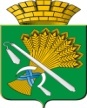 ГЛАВА КАМЫШЛОВСКОГО ГОРОДСКОГО ОКРУГАРАСПОРЯЖЕНИЕот 19.04.2018 года  № 112-Р                                                                           г. КамышловОб утверждении комиссии по вводу в эксплуатацию объектов, расположенных на территории Камышловского городского округа	 В соответствии с частью 5 статьи 55 Градостроительного кодекса Российской Федерации, уставом Камышловского городского округа, руководствуясь СНиП 3.01.04-87 «Приемка в эксплуатацию законченных строительством объектов», в целях упорядочения приемки и ввода в эксплуатацию законченных строительством и реконструкцией объектов в Камышловском городском округе,       1.   Создать комиссию по вводу в эксплуатацию объектов, законченных строительством или реконструкцией, расположенных на территории Камышловского городского округа (далее - комиссия).         2. Утвердить:2.1. Комиссию по вводу в эксплуатацию объектов, законченных строительством или реконструкцией, расположенных на территории Камышловского городского округа в следующем составе:Председатель комиссии:- Первый заместитель главы администрации Камышловского городского округа – Бессонов Евгений Александрович.Заместитель председателя комиссии:- начальник отдела архитектуры и градостроительства администрации Камышловского городского округа – Нифонтова Татьяна Валерьевна;Секретарь:- главный специалист отдела архитектуры и градостроительства администрации Камышловского городского округа – Ракульцева Юлия Александровна;Члены комиссии: - начальник отдела экономики администрации Камышловского городского округа – Акимова Наталья Витальевна;- главный специалист отдела администрации Камышловского городского округа – Гаан Александр Иоганесович;- председатель комитета по управлению имуществом и земельным ресурсам администрации Камышловского городского округа – Михайлова Елена Викторовна;- Депутат Думы Камышловского городского округа – Карелин Борис Иванович (по согласованию);       - представитель муниципального казенного учреждения "Центр обеспечения деятельности администрации Камышловского городского округа" (по согласованию);- представитель общественной палаты Камышловского городского округа -Алеев Аллям Андреевич (по согласоанию);Представители органов государственного надзора:- представитель Управления социальной политики по городу Камышлов и Камышловскому району (по согласованию);- представитель отдела надзорной деятельности Камышловского городского округа, Камышловского муниципального района, Пышминского городского округа УНД и ПР ГУ МЧС России по Свердловской области (по согласованию);- уполномоченный представитель Талицкого территориального управления Роспотребнадзора по Свердловской области (по согласованию);- представитель дорожного надзора ОГИБДД МО МВД России «Камышловский» (по согласованию).2.2. Форму протокола работы комиссии, установленной пунктом 2.1 настоящего распоряжения (прилагается).2.3. Положение о комиссии (прилагается).3. Предоставить председателю комиссии право привлекать к участию в работе комиссии  иных специалистов соответствующих служб, в зависимости от вида вводимых в эксплуатацию объектов.4. Установить, что протокол комиссии, созданной в соответствии с пунктом 1 настоящего распоряжения, является основанием для подготовки отделом архитектуры и градостроительства администрации Камышловского городского округа разрешения на ввод объекта в эксплуатацию.5. Признать утратившим силу распоряжение главы Камышловского городского округа от 22.01.2016г. №16-Р.6. Контроль за исполнением настоящего распоряжения возложить на Первого заместителя главы администрации Камышловского городского округа Бессонова Е.А.Глава Камышловского городского округа                                    А.В. ПоловниковФорма                                                                                        Утвержден распоряжением главы Камышловского городского округа от 19.04.2018 №112-Р«Об утверждении комиссии по вводу в эксплуатацию объектов, расположенных на территории                                                                           Камышловского городского округа»ПРОТОКОЛРАБОТЫ КОМИССИИ ПО ВВОДУ В ЭКСПЛУАТАЦИЮ ОБЪЕКТА, ЗАКОНЧЕННОГО СТРОИТЕЛЬСТВОМ ИЛИ РЕКОНСТРУКЦИЕЙг. Камышлов                                                 от «_____» ________ 20__г.Рабочая комиссия, назначенная распоряжением главы Камышловского городского округа №_______ от «____» __________20___ г., в составе:1.2.3.4.5.6.УСТАНОВИЛА:Заказчиком  (застройщиком, инвестором) ___________________________________________________________________________________________________________________________(Ф.И.О. застройщика, наименование организации и ее ведомственная подчиненность)предъявлен к вводу в эксплуатацию ____________________________________________________________________(наименование объекта капитального строительства, вид строительства (новое, реконструкция)по адресу: ___________________________________________________________ ____________________________________________________________________(субъект Российской Федерации, населенный пункт, улица, номер дома)Строительство осуществлялось в соответствии с проектом ____________________________________________________________________ (типовым, индивидуальным, повторного применения)прошедшим экспертизу ____________________________________________                                                   (государственную вневедомственную, экологическую, _________________________________________________________________                                                                промышленной безопасности и др.)Комиссии по вводу в эксплуатацию объектов, законченных строительством или реконструкцией представлена следующая документация:____________________________________________________________________ (перечень документов в соответствии со ст.55 Градостроительного кодекса РФ)__________________________________________________________________________________________________________________________________________________________________________________________________________В ходе визуального осмотра объекта установлено:____________________________________________________________________________________________________________________________________________________________________________________________________________ Комиссией по вводу в эксплуатацию объектов, законченных строительством или реконструкцией, принято решение рекомендовать____________________________________________________________________ (выдать разрешение на ввод в эксплуатацию объекта капитального строительства или отказать в выдаче разрешение на ввод в эксплуатацию)_________________________________________________________________ (наименование объекта)на основании ______________________________________________________.Приложения к протоколу:____________________________________________________________________________________________________________________________________________________________________________________________________________ Председатель комиссии _________________________Секретарь ____________________________________Утверждено распоряжением главы Камышловского городского округа от 19.04.2018 №112-Р «Об утверждении комиссии по вводу в эксплуатацию объектов, расположенных на территории Камышловского городского округа» ПОЛОЖЕНИЕо комиссии по вводу в эксплуатацию объектов, законченных строительством или реконструкцией, расположенных на территории Камышловского городского округаОбщие положенияНастоящее Положение регламентирует деятельность комиссии по вводу в эксплуатацию объектов, законченных строительством или реконструкцией, расположенных на территории Камышловского городского округа (далее - приемочная комиссия).В своей деятельности приемочная комиссия руководствуется Градостроительным кодексом Российской Федерации, Земельным кодексом Российской Федерации, СНиП 3.01.04-87 «Приемка в эксплуатацию законченных строительством объектов», иными нормативными правовыми актами, условиями муниципального контракта и настоящим Положением.Задачи и функции приемочной комиссииОсновными задачами приемочной комиссии являются:- осмотр объекта;- установление соответствия построенного объекта требованиям, указанным в разрешении на строительство, требованиям к строительству, реконструкции объекта капитального строительства, установленным на дату выдачи представленного для получения разрешения на строительство градостроительного плана земельного участка, или в случае строительства, реконструкции линейного объекта требованиям проекта планировки территории и проекта межевания территории, а также разрешенному использованию земельного участка, ограничениям, установленным в соответствии с земельным и иным законодательством Российской Федерации, требованиям проектной документации, в том числе требованиям энергетической эффективности и требованиям оснащенности объекта капитального строительства приборами учета используемых энергетических ресурсов, за исключением случаев осуществления строительства, реконструкции объекта индивидуального жилищного строительства.- подготовка отчетных материалов о работе приемочной комиссии в виде протокола.       2.2. Для выполнения поставленных задач Приемочная комиссия реализует следующие функции:- проводит анализ документов, на предмет соответствия указанных объектов требованиям, предусмотренным законодательством;- проводит анализ представленных застройщиком документов и материалов, включая: -  правоустанавливающие документы на земельный участок; - градостроительный план земельного участка, представленный для получения разрешения на строительство, или в случае строительства, реконструкции линейного объекта проект планировки территории и проект межевания территории; - разрешение на строительство; - акт приемки объекта капитального строительства (в случае осуществления строительства, реконструкции на основании договора строительного подряда); - документ, подтверждающий соответствие построенного, реконструированного объекта капитального строительства требованиям технических регламентов и подписанный лицом, осуществляющим строительство; -  документ, подтверждающий соответствие параметров построенного, реконструированного объекта капитального строительства проектной документации, в том числе требованиям энергетической эффективности и требованиям оснащенности объекта капитального строительства приборами учета используемых энергетических ресурсов, и подписанный лицом, осуществляющим строительство (лицом, осуществляющим строительство, и застройщиком или техническим заказчиком в случае осуществления строительства, реконструкции на основании договора строительного подряда, а также лицом, осуществляющим строительный контроль, в случае осуществления строительного контроля на основании договора), за исключением случаев осуществления строительства, реконструкции объектов индивидуального жилищного строительства; - документы, подтверждающие соответствие построенного, реконструированного объекта капитального строительства техническим условиям и подписанные представителями организаций, осуществляющих эксплуатацию сетей инженерно-технического обеспечения (при их наличии); - схема, отображающая расположение построенного, реконструированного объекта капитального строительства, расположение сетей инженерно-технического обеспечения в границах земельного участка и планировочную организацию земельного участка и подписанная лицом, осуществляющим строительство (лицом, осуществляющим строительство, и застройщиком или техническим заказчиком в случае осуществления строительства, реконструкции на основании договора строительного подряда), за исключением случаев строительства, реконструкции линейного объекта; - заключение органа государственного строительного надзора (в случае, если предусмотрено осуществление государственного строительного надзора) о соответствии построенного, реконструированного объекта капитального строительства требованиям технических регламентов и проектной документации, в том числе требованиям энергетической эффективности и требованиям оснащенности объекта капитального строительства приборами учета используемых энергетических ресурсов, заключение федерального государственного экологического надзора в случаях, предусмотренных частью 7 статьи 54 Градостроительного кодекса Российской Федерации;  - документ, подтверждающий заключение договора обязательного страхования гражданской ответственности владельца опасного объекта за причинение вреда в результате аварии на опасном объекте в соответствии с законодательством Российской Федерации об обязательном страховании гражданской ответственности владельца опасного объекта за причинение вреда в результате аварии на опасном объекте; акт приемки выполненных работ по сохранению объекта культурного наследия, утвержденный соответствующим органом охраны объектов культурного наследия, определенным Федеральным законом от 25 июня 2002 года N 73-ФЗ "Об объектах культурного наследия (памятниках истории и культуры) народов Российской Федерации", при проведении реставрации, консервации, ремонта этого объекта и его приспособления для современного использования; -  технический план объекта капитального строительства, подготовленный в соответствии с Федеральным законом от 13 июля 2015 года N 218-ФЗ "О государственной регистрации недвижимости"; подготовленные в электронной форме текстовое и графическое описания местоположения границ охранной зоны, перечень координат характерных точек границ такой зоны в случае, если подано заявление о выдаче разрешения на ввод в эксплуатацию объекта капитального строительства, являющегося объектом электроэнергетики, системы газоснабжения, транспортной инфраструктуры, трубопроводного транспорта или связи, и если для эксплуатации этого объекта в соответствии с федеральными законами требуется установление охранной зоны. Местоположение границ такой зоны должно быть согласовано с органом государственной власти или органом местного самоуправления, уполномоченными на принятие решений об установлении такой зоны (границ такой зоны), за исключением случаев, если указанные органы являются органами, выдающими разрешение на ввод объекта в эксплуатацию. Предоставление предусмотренных настоящим пунктом документов не требуется в случае, если подано заявление о выдаче разрешения на ввод в эксплуатацию реконструированного объекта капитального строительства и в результате указанной реконструкции местоположение границ ранее установленной охранной зоны не изменилось;- при необходимости, запрашивает у застройщика недостающие документы и материалы, а также получает разъяснения по представленным документам;- выносит заключение по результатам проведенной приемки объекта капитального строительства и в случае соответствия построенного или реконструированного объекта всем необходимым условиям, составляет протокола.2.3. На заседаниях приемочной комиссии обязательно присутствует застройщик или его законный представитель, а также могут присутствовать любые заинтересованные в приемке лица, представители общественности и средств массовой информации, которым не разрешается вмешиваться в деятельность комиссии. Присутствие указанных лиц на заседаниях приемочной комиссии допускается, если это не будет противоречить законодательству Российской Федерации о защите государственной и (или) коммерческой тайны.3. Состав и полномочия членом приемочной комиссии.3.1. Состав приемочной комиссии утверждается распоряжением главы Камышловского городского округа.3.2. В состав приемочной комиссии входит не менее пяти человек, включая председателя и других членов комиссии.3.3. Возглавляет и организует работу приемочной комиссии председатель приемочной комиссии, а в период его отсутствия – заместитель председателя комиссии.3.4. Изменение состава приемочной комиссии, в период ее деятельности осуществляется на основании распоряжения главы Камышлоского городского округа.3.5. Член приемочной комиссии в случае невозможности исполнять свои обязанности исключается из состава приемочной комиссии на основании личного заявления по решению главы Камышловского городского округа.3.6. В случае нарушения членом приемочной комиссии своих обязанностей глава Камышловского городского округа исключает этого члена из состава приемочной комиссии.3.7. Председатель приемочной комиссии:- осуществляет общее руководство работой приемочной комиссии и организацию ее деятельности;- ведет заседания приемочной комиссии;- определяет полномочия членов приемочной комиссии;- подписывает запросы о получении информации, необходимой для работы приемочной комиссии;- контролирует выполнение решений приемочной комиссии;- вносит заказчику предложения об исключении из состава членов приемочной комиссии, нарушающих свои обязанности.3.8. Члены приемочной комиссии осуществляют свои полномочия лично, на безвозмездной основе, передача полномочий члена приемочной комиссии другим лицам не допускается. Решения приемочной комиссии.Решения приемочной комиссии правомочны, если на заседании присутствуют не менее пяти человек.Приемочная комиссия принимает решения открытым голосованием простым большинством голосов от числа присутствующих членов комиссии. В случае равенства голосов председатель приемочной комиссии имеет решающий голос.По итогам проведения приемки товаров (работ, услуг) приемочной комиссии принимается одно из следующих решений:- построенные или реконструированные объекты выполнены в полном объеме в соответствии с разрешением на строительство, проектной документацией, а также в соответствии с требованиями градостроительного плана земельного участка, разрешенному использованию земельного участка или в случае строительства, реконструкции линейного объекта проекту планировки территории и проекту межевания территории, а также ограничениям, установленным в соответствии с земельным и иным законодательством Российской Федерации, подлежат приемке;- по итогам приемки выявлены замечания по строительству объекта, которые застройщику следует устранить;- объекты выполнены с существенными нарушениями, не подлежат приемке.4.4. Решения приемочной комиссии оформляются протоколом, который подписывается председателем приемочной комиссии и секретарем.Если член приемочной комиссии имеет особое мнение, оно заносится в документ о приемке приемочной комиссии за подписью этого члена приемочной комиссии.